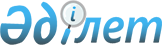 Об организации общественных работ в 2010 годуПостановление акимата города Шахтинска Карагандинской области от 24 декабря 2009 года N 21/3. Зарегистрировано Управлением юстиции города Шахтинска Карагандинской области 13 января 2010 года N 8-8-78

      В соответствии с Законами Республики Казахстан от 23 января 2001 года "О местном государственном управлении и самоуправлении в Республике Казахстан", от 23 января 2001 года "О занятости населения", постановлением Правительства Республики Казахстан от 19 июня 2001 года N 836 "О мерах по реализации Закона Республики Казахстан от 23 января 2001 года "О занятости населения", акимат города Шахтинска ПОСТАНОВЛЯЕТ:



      1. Утвердить спрос и предложение на общественные работы в количестве 600 человек.



      2. Утвердить перечень организаций, в которых будут проводиться общественные работы, виды работ, размеры оплаты труда участников (Приложение).



      3. Государственному учреждению "Отдел занятости и социальных программ города Шахтинска" (Меллятова Р.И.):

      1) заключить типовые договора на выполнение общественных работ со всеми организациями, определенными пунктом 2 настоящего постановления;

      2) организовать общественные работы в строгом соответствии с Правилами организации и финансирования общественных работ, утвержденными постановлением Правительства Республики Казахстан от 19 июня 2001 года N 836 "О мерах по реализации Закона Республики Казахстан от 23 января 2001 года "О занятости населения".



      4. Государственному учреждению "Отдел финансов города Шахтинска" (Меллятов А.Б.) обеспечить финансирование общественных работ.



      5. Контроль за исполнением настоящего постановления возложить на заместителя акима города Шахтинска Егишева Б.К.



      6. Настоящее постановление вводится в действие по истечении десяти календарных дней после дня его первого официального опубликования.      Аким города                                Е. Утешев

Приложение

к постановлению акимата

города Шахтинска

от 24 декабря 2009 года N 21/3 

Перечень

предприятий, организаций, учреждений Шахтинского региона, организующих общественные работы на 2010 год      Сноска. Приложение в редакции постановления акимата города Шахтинска Карагандинской области от 19.04.2010 N 7/13 (порядок введения в действие см. в пункте 3).
					© 2012. РГП на ПХВ «Институт законодательства и правовой информации Республики Казахстан» Министерства юстиции Республики Казахстан
				NНаименование организацииКоличество человекВиды работИсточник финансированияОбъем работ (тыс. тенге)1Государственное учреждение "Средняя общеобразовательная школа N 14 города Шахтинск"7Благоустройство, уборка школьной территорииБюджет города Шахтинска104,72Государственное учреждение "Средняя общеобразовательная школа N 12 города Шахтинска"7Благоустройство, уборка школьной территорииБюджет города Шахтинска104,73Государственное учреждение "Средняя общеобразовательная школа N 2 города Шахтинск"7Благоустройство, уборка школьной территорииБюджет города Шахтинска104,74Государственное учреждение "Общеобразовательная средняя школа N 1 города Шахтинск"7Благоустройство, уборка школьной территорииБюджет города Шахтинска104,75Государственное учреждение "Аппарат акима города Шахтинска"19Обработка документов, курьерская работаБюджет города Шахтинска284,16Государственное учреждение "Аппарат акима поселка Шахан"10Обработка документов, курьерская работа, благоустройство и уборка закрепленной территорииБюджет города Шахтинска149,57Государственное учреждение "Аппарат акима поселка Долинка"14Обработка документов, курьерская работа, благоустройство и уборка закрепленной территорииБюджет города Шахтинска209,38Государственное учреждение "Аппарат акима поселка Новодолинский"17Обработка документов, курьерская работа, благоустройство и уборка закрепленной территорииБюджет города Шахтинска254,29Государственное учреждение "Аппарат Шахтинского городского маслихата"5Обработка документов, курьерская работа, благоустройство и уборка закрепленной территорииБюджет города Шахтинска74,810Коммунальное государственное казенное предприятие "Ясли-сад "Салтанат" акимата города Шахтинска отдела образования города Шахтинска"12Организация досуга детей, уборка территории и помещенияБюджет города Шахтинска179,411Коммунальное государственное казенное предприятие "Ясли-сад "Березка" акимата города Шахтинска отдела образования города Шахтинска"8Организация досуга детей, уборка территории и помещенияБюджет города Шахтинска119,612Коммунальное государственное казенное предприятие "Детский сад "Еркетай" акимата города Шахтинска отдела образования города Шахтинска"4Организация досуга детей, уборка территории и помещенияБюджет города Шахтинска59,813Коммунальное государственное казенное предприятие "Детский сад "Ботагоз" акимата города Шахтинска отдела образования города Шахтинска"5Организация досуга детей, уборка территории и помещенияБюджет города Шахтинска74,814Коммунальное государственное казенное предприятие "Детский сад "Снегурочка" акимата города Шахтинска отдела образования города Шахтинска"12Организация досуга детей, уборка территории и помещенияБюджет города Шахтинска179,415Специализированный административный суд города Шахтинска15Обработка документов, курьерская работаБюджет города Шахтинска224,316Суд города Шахтинска37Обработка документов, курьерская работаБюджет города Шахтинска553,217Коммунальное государственное казенное предприятие "Центральная городская больница"30Обработка документов, благоустройство и уборка закрепленной территорииБюджет города Шахтинска448,618Государственное учреждение "Инфекционная больница поселка Шахан"10Обработка документов, благоустройство и уборка закрепленной территорииБюджет города Шахтинска149,519Коммунальное государственное казенное предприятие "Поликлиника поселка Шахан" акимата Карагандинской области управления здравоохранения Карагандинской области"12Обработка документов, благоустройство и уборка закрепленной территорииБюджет города Шахтинска179,420Коммунальное государственное казенное предприятие "Поликлиника города Шахтинска" акимата Карагандинской области Управления здравоохранения Карагандинской области17Обработка документов, благоустройство и уборка закрепленной территорииБюджет города Шахтинска254,221Коммунальное государственное казенное предприятие "Дом культуры поселка Шахан" акимата города Шахтинска отдела культуры и развития языков города Шахтинска9Благоустройство и уборка закрепленной территорииБюджет города Шахтинска134,622Республиканское государственное казенное предприятие "Государственный центр по выплате пенсий Министерства труда и социальной защиты населения Республики Казахстан"4Обработка документов, курьерская работаБюджет города Шахтинска59,823Государственное учреждение "Отдел финансов города Шахтинска"2Обработка документов, курьерская работаБюджет города Шахтинска29,924Государственное учреждение "Налоговое управление по городу Шахтинску Налогового департамента по Карагандинской области Налогового комитета Министерства финансов Республики Казахстан"37Обработка документов, курьерская работаБюджет города Шахтинска553,225Государственное учреждение "Управление юстиции города Шахтинска Департамента юстиции Карагандинской области Министерства юстиции Республики Казахстан"12Обработка документов, курьерская работаБюджет города Шахтинска179,426Прокуратура города Шахтинска3Обработка документов, курьерская работаБюджет города Шахтинска44,927Шахтинский территориальный отдел судебных исполнителей Администратора судов Карагандинской области7Обработка документов, курьерская работаБюджет города Шахтинска104,728Государственное учреждение "Отдел по делам обороны города Шахтинск Карагандинской области"24Обработка документов, курьерская работаБюджет города Шахтинска358,829Государственное учреждение "Отдел жилищно-коммунального хозяйства, пассажирского транспорта и автомобильных дорог города Шахтинска"196Обработка документов, курьерская работаБюджет города Шахтинска2688,230Государственное учреждение "Отдел занятости и социальных программ города Шахтинск"7Обработка документов, курьерская работаБюджет города Шахтинска104,731Коммунальное государственное казенное предприятие "Дворец культуры горняков города Шахтинска" акимата города Шахтинска отдела культуры и развития языков города Шахтинска"10Благоустройство и уборка закрепленной территорииБюджет города Шахтинска149,532Государственное учреждение "Отдел культуры и развития языков города Шахтинска"3Обработка документов, курьерская работаБюджет города Шахтинска44,933Коммунальное государственное казенное предприятие "Барс" акимата города Шахтинска отдела культуры и развития языков города Шахтинска"9Очистка территории и закрепленного участка от мусораБюджет города Шахтинска134,634Коммунальное государственное казенное предприятие "Художественная школа" акимата города Шахтинска отдела образования города Шахтинска"4Изготовление эскизов, помощь педагогу в скульптурной мастерскойБюджет города Шахтинска59,835Карагандинская специализированная прокуратура по надзору за законностью в исправительных учреждениях4Обработка документов, курьерская работаБюджет города Шахтинска59,836Государственное учреждение "Отдел внутренней политики города Шахтинска"4Обработка документов, курьерская работаБюджет города Шахтинска59,837Коммунальное государственное казенное предприятие "Детский сад "Карлыгаш" акимата города Шахтинска отдела образования города Шахтинска"10Организация досуга детей, уборка территории и помещенияБюджет города Шахтинска149,5Итого:6008729,0